Activité : observations d’une coupe de testicule de rat et d’une coupe d’un ovaire de lapine.Objectif : Légender les photographies microscopiques des coupes d’un tube séminifère et d’un ovaire.Protocole :Par groupes de deux, un élève observe le testicule et l’autre l’ovaire.Trouver la zone de la coupe et le grossissement qui permettent d’observer correctement les éléments des photographies microscopiques ci-dessous.Les microscopes étant équipés de caméra, il faut faire une capture d’écran de l’observation et la placer deux fois sur un document word (attention à la taille, il faut que cela tienne sur une seule feuille et que l’on puisse ajouter les légendes et le titre).Imprimer le document et découper les photographies.Sur une feuille A4, coller les photographies de chaque observation puis compléter le document (grossissement + titre + légendes encadrées en rouge uniquement) à l’aide des exemples ci-dessous.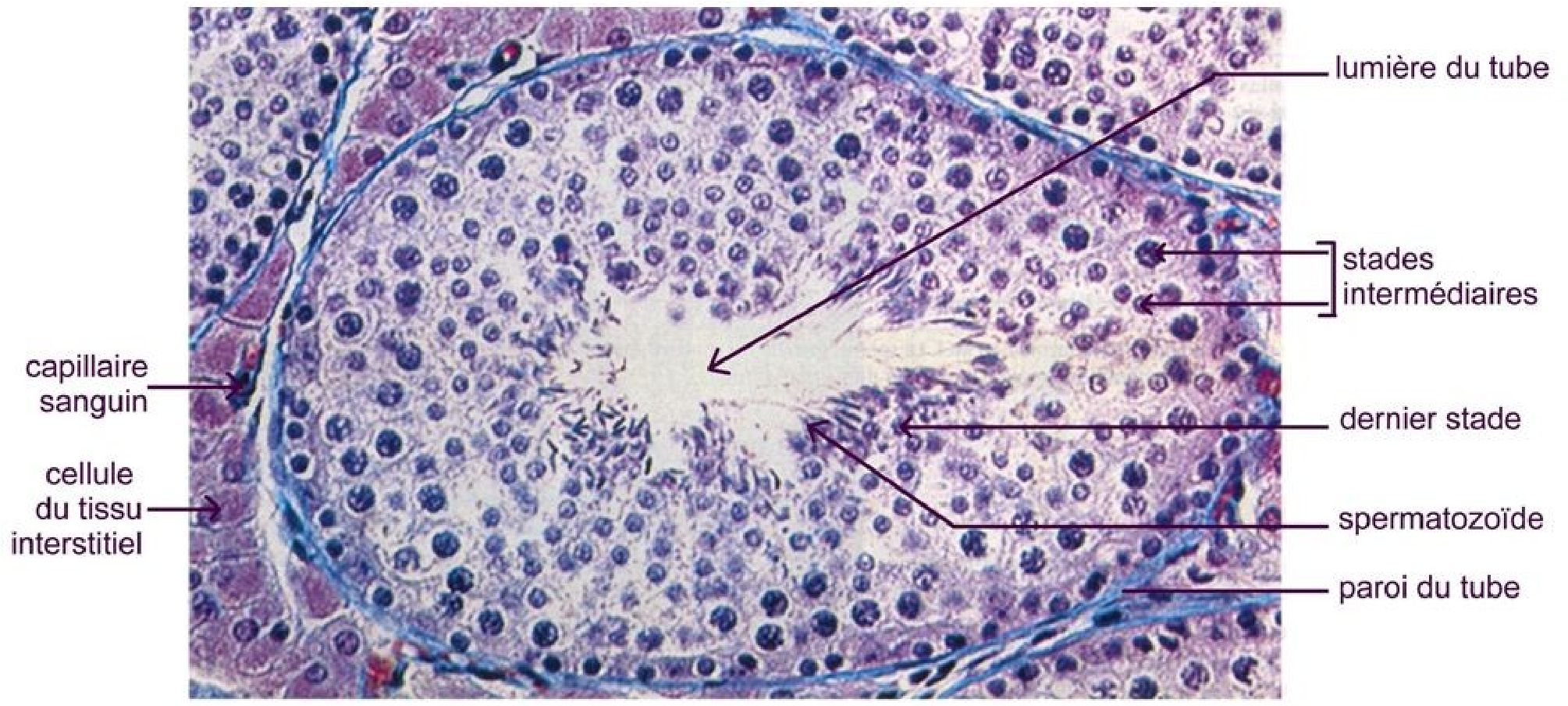 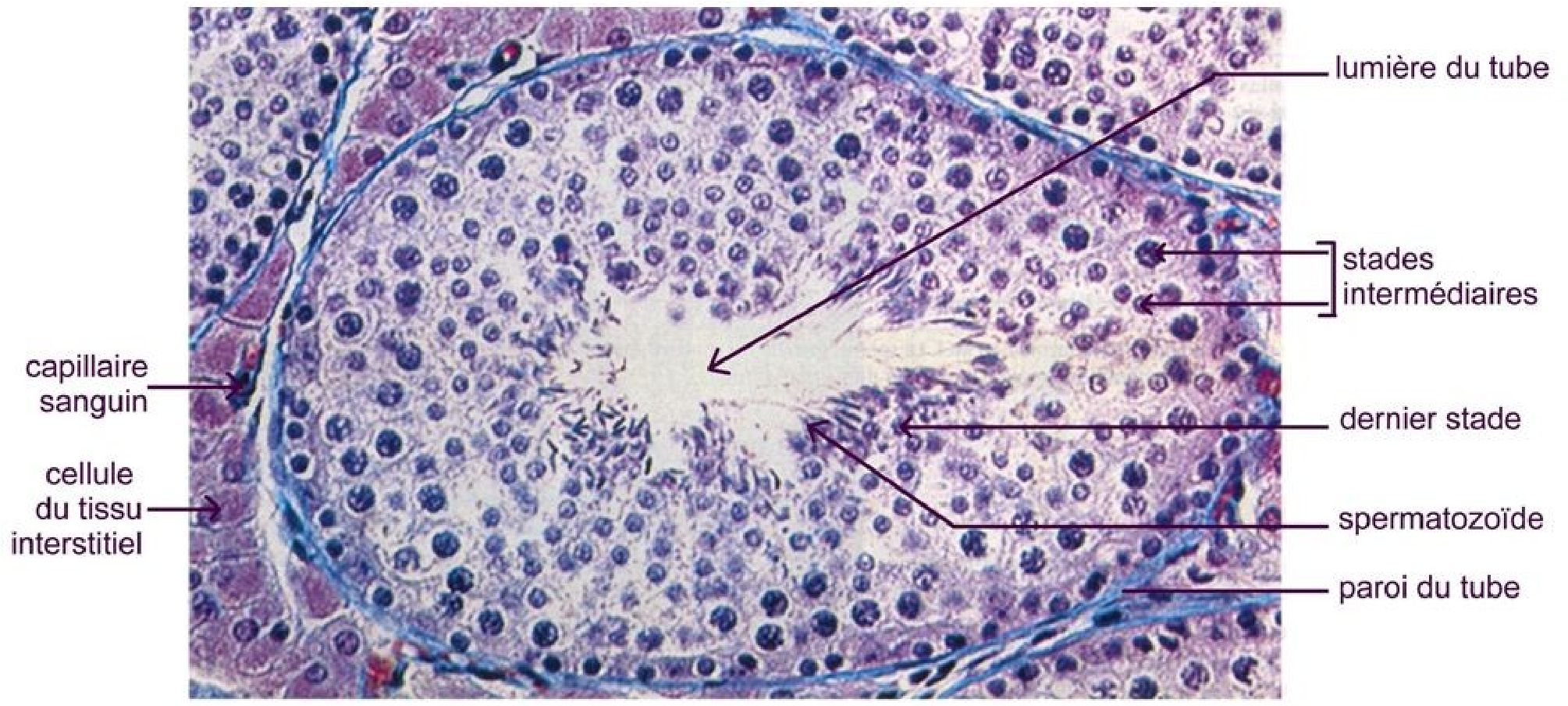  Observation microscopique d’une c  oupe transversale d’un testicule de rat. 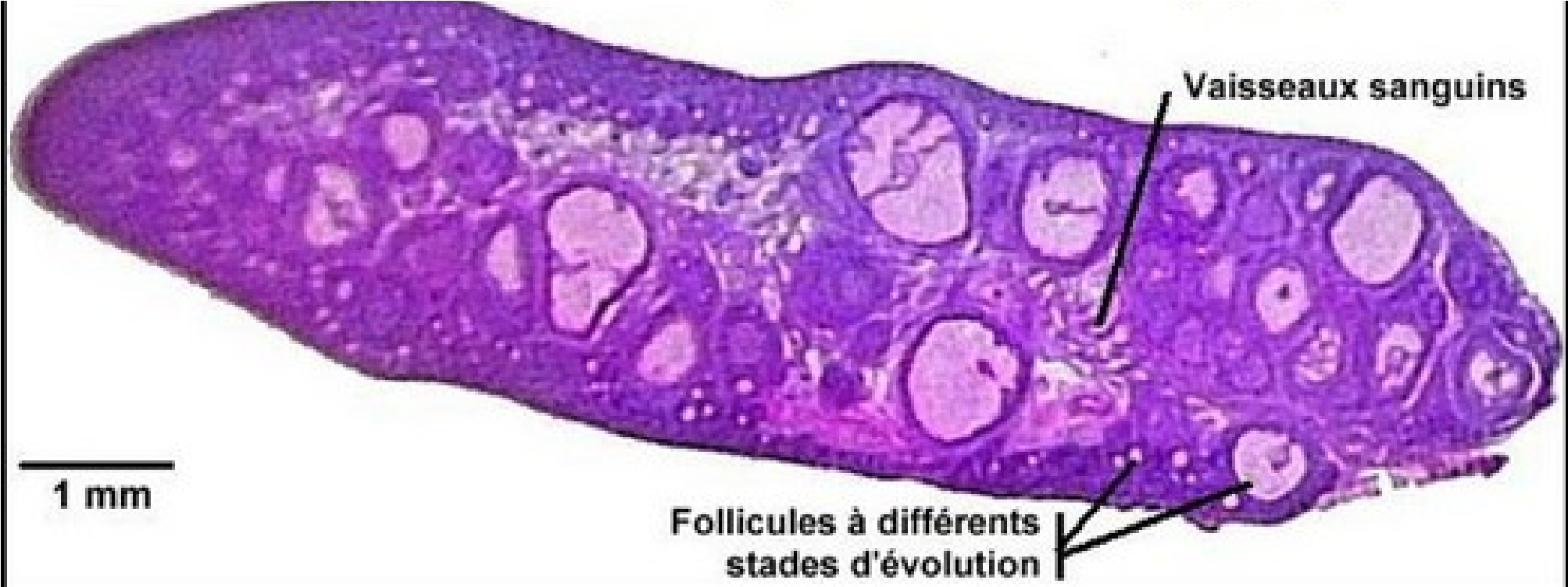 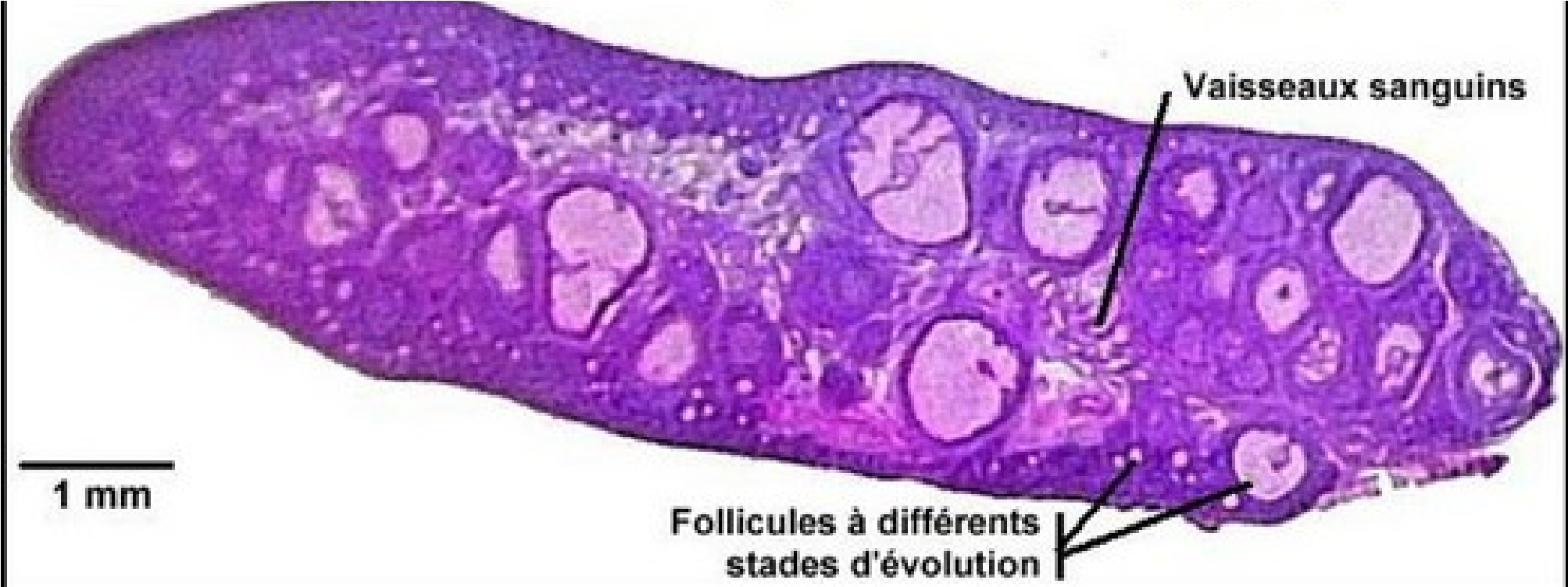 Observation microscopique d’une coupe transversale d’un ovaire de lapine.